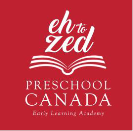 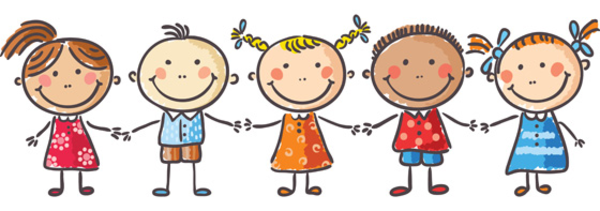 Preschool Class #2Preschool Class #27:00AM-8:00amEducational Centres/ Free playArt offered/Morning snackDiapers as needed8:00-10:00am8-9 – 8 children outside9-10- 16 children outsideChildren inside engaged in small groups/centers/snack10:00-11:00amWashroom/Hand washing/ Centers/ small group gatherings11:00-11:15amHand Washing and prepare for lunch11:15-12:00pmLunch12:00-2:00pmRest TimeChildren who do not sleep engage in quiet independent activities2:00-2:30pmWake up/Washroom Routine/ Hand washing/Snack2:30-3:30pmOutdoor time3:30-6:00pmEducational Centres/Free PlayArt offered/ small group gatheringsRecall time/washroom as neededLate snack offeredInclement weather- gross motor in the classroom for 30 minutes/free play